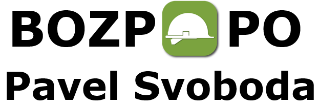 SMLOUVA o poskytování služeb v oboru bezpečnosti a ochrany zdraví při práci   o poskytování služeb v oboru požární ochrany Vymezení smluvních stranPředmět smlouvyBezpečnost a ochrana zdraví pří práciPředmětem smlouvy je zajištění plnění úkolů v oblasti bezpečnosti práce (dále jen „BOZP“) pro objednatele dle požadavků platných právních předpisů a vzhledem k rozsahu činností objednatele. Poskytovatel zajistí plnění úkolů vyplývajících z platných právních norem v závislosti k rozsahu činnosti a podmínkám provozu objednatele.Poskytovatel dokládá kopií výpisu z živnostenského rejstříku, že je odborně způsobilý k provádění služeb v oboru bezpečnosti a ochrany zdraví pří práci. Poskytovatel plní úkoly na úseku BOZP prostřednictvím odborně způsobilé osoby v prevenci rizik.Objednatel se zavazuje, že vytvoří pro splnění výše uvedených úkolů odpovídající součinnost a za poskytnuté služby poskytovateli řádně zaplatí sjednanou cenu.       Objednatel se zavazuje být nápomocen poskytovateli při plnění úkolů na úseku bezpečnosti práce plnit úkoly a povinnosti vyplývající pro právnické osoby a podnikající fyzické osoby z platných právních norem v závislosti k rozsahu činnosti a podmínkám provozu.Objednatel se zavazuje dodržovat základní povinnosti a ustanovení dle platných právních předpisů.Objednatel se zavazuje dát k dispozici poskytovateli veškeré podklady potřebné k řešení problematiky BOZP dle požadavku poskytovatele. Požární ochrana Předmětem smlouvy je zajištění plnění úkolů v oblasti požární ochrany (dále jen „PO“) pro objednatele dle požadavků platných právních předpisů a vzhledem k rozsahu činností objednatele. Poskytovatel zajistí plnění úkolů vyplývajících z platných právních norem v závislosti k rozsahu činnosti a podmínkám provozu objednatele.Poskytovatel dokládá kopií výpisu z živnostenského rejstříku, že je odborně způsobilý k provádění služeb v oboru požární ochrany. Poskytovatel plní úkoly na úseku PO prostřednictvím odborně způsobilé osoby v PO.Objednatel se zavazuje, že vytvoří pro splnění výše uvedených úkolů odpovídající součinnost a za poskytnuté služby poskytovateli řádně zaplatí sjednanou cenu.     Objednatel se zavazuje být nápomocen poskytovateli při plnění úkolů na úseku požární ochrany plnit úkoly a povinnosti vyplývající pro právnické osoby a podnikající fyzické osoby z platných právních norem v závislosti k rozsahu činnosti a podmínkám provozu.Objednatel se zavazuje dodržovat základní povinnosti a ustanovení dle platných právních předpisů.Objednatel se zavazuje dát k dispozici poskytovateli veškeré podklady potřebné k řešení problematiky PO dle požadavku poskytovatele. Vymezení působnostiPovinnosti poskytovatele dle této smlouvy se vztahují na objekty objednavatele na adrese:Kotorská 1590/40, Praha 4Rabasova 1068/12, Praha 4Rodvinovská 574/3, Praha 4Rozsah smlouvy, cena za provádění služeb, platební podmínky  Rozsah prací na úseku BOZP a PO je stanoven v příloze č.1 této smlouvy.Finanční úhrada bude účtována podle provedené práce dle přílohy č.1 této smlouvy (ceny bez DPH).Práce nad rámec smlouvy (na základě požadavků objednatele) bude účtována dle výkazu provedených prací částkou á 500,- Kč/XXXXX (cena bez DPH).Náhrada cestovních výloh (u prací nad rámec smlouvy) je účtována částkou 8,- Kč /XXXXX (cena bez DPH).Právo na úhradu finanční odměny za každou jednotlivou činnost vymezenou v příloze č. 1 smlouvy vzniká poskytovateli okamžikem jejího řádného splnění.Splatnost daňových dokladů je 10 kalendářních dnů ode dne jejich doručení objednateli.Smluvní úrok za nedodržení termínu splatnosti všech vystavených faktur - daňových dokladů, které jsou předmětem této smlouvy, se stanovuje na 0,01% za každý den prodlení.Závěrečné ustanovení Tato smlouva se uzavírá na dobu neurčitou a nabývá platnosti a účinnosti od 1.5.2019. Smlouva se vyhotovuje ve 2 vyhotoveních, z toho jedno obdrží objednatel a jedno poskytovatel. Smlouva a příloha může být aktualizována, doplňována a měněna pouze písemnou formou na základě dodatků podepsaných smluvními stranami.Veškeré vztahy vzniklé z této smlouvy se řídí, není-li uvedeno jinak, Občanským zákoníkem. Tuto smlouvu lze ukončit písemnou výpovědí. Výpovědní lhůta činí 3 měsíce a začíná plynout prvním kalendářním dnem měsíce, následujícího po doručení písemné výpovědí dotčené smluvní straně. Příloha č. 1: Služby v PO a BOZPPříloha č. 1 ke smlouvě č. 002/2019            Číslo smlouvy poskytovateleČíslo smlouvy objednatele002/20191/2019PoskytovatelPavel SVOBODAPavel SVOBODAadresa	 :Na Vinohradech 117, 267 01 Králův Dvůr – Křižatky Na Vinohradech 117, 267 01 Králův Dvůr – Křižatky IČO/DIČ :69465347CZXXXXXbankovní spojení:mBank	Číslo účtu: XXXXXmBank	Číslo účtu: XXXXXzastupuje:Pavel SvobodaPavel SvobodaObjednatelZdravotnické zařízení MČ Praha 4, přísp. org.Zdravotnické zařízení MČ Praha 4, přísp. org.adresa	 :Kotorská 1590/40, 140 00 Praha 4Kotorská 1590/40, 140 00 Praha 4IČO/DIČ :44846291bankovní spojení:Číslo účtu:XXXXXzastupuje:Ing. Jan Schneider, ředitelIng. Jan Schneider, ředitelV Králově Dvoře, dne: Pavel SvobodaV Praze, dne:        Ing. Jan SchneiderŘeditel             poskytovatel                     objednatelSlužby v PO a BOZPTermín / PeriodaCena(bez DPH)Zajištění zákonných požadavků v BOZPKontrolní činnost (prověrka BOZP v provozních prostorách)Soupis závad na pracovištíchProvedení fotodokumentace zjištěných závadProvedení kontroly související dokumentace s BOZP  Doplnění a vedení dokumentace BOZP dle platných právních předpisů – nejpozději ke dni účinnosti předmětné změny příslušného právního předpisuMetodická pomoc v řešení otázek z oboru BOZP – dle potřebyJednání s orgány státní správy v oblasti BOZP – dle potřeby1x ročně v provozech bez ZPN2x ročně v provozech se ZPN(ZPN – zvýšené požární nebezpečí)1.000,-XXXXXZajištění zákonných požadavků v POKontrolní činnost (preventivní požární kontrola v provozních prostorách)Soupis závad v objektuProvedení fotodokumentace zjištěných závadProvedení kontroly související dokumentace s PODoplnění a vedení dokumentace PO dle platných právních předpisů – nejpozději ke dni účinnosti předmětné změny příslušného právního předpisuMetodická pomoc v řešení otázek z oboru PO – dle potřebyJednání s orgány státní správy v oblasti PO – dle potřebyZpracování Organizačního plánu činností v oblasti bezpečnosti práce a ochrany zdraví při práci a požární ochrany na následující rok1x ročně v provozech bez ZPN2x ročně v provozech se ZPN(ZPN – zvýšené požární nebezpečí)1.000,-XXXXXŠkolení vedoucích a řadových zaměstnanců z BOZP a POProvedení školení Předání osnovy školení a materiálů ke školení1x ročně1.000,-XXXXXOdborná příprava PPH a požárního preventistyProvedení školení Předání osnovy školení a materiálů ke školení1x ročně1.000,-XXXXXV Králově Dvoře, dne: Pavel SvobodaV Králově Dvoře, dne: Pavel SvobodaV Praze , dne: Ing. Jan SchneiderŘeditelposkytovatel                         objednatel